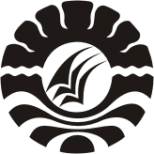 PENERAPAN TEKNIK MODELING SIMBOLIS UNTUK MENINGKATKAN PENERIMAAN DIRI SISWA DI MADRASAH ALIYAH DDI KANANG KABUPATEN POLEWALI MANDARSKRIPSIDiajukan untuk Memenuhi Sebagian Persyaratan Guna Memperoleh GelarSarjana Pendidikan pada Program Studi Bimbingan dan Konseling Strata Satu Fakutas Ilmu PendidikanUniversitas Negeri MakassarHASLINAH1144040089JURUSAN PSIKOLOGI PENDIDIKAN DAN BIMBINGANFAKULTAS ILMU PENDIDIKANUNIVERSITAS NEGERI MAKASSAR2016Manusia bisa berencana dengan apa yang mereka inginkanBerdoa dan berusaha adalah ikhtiar dari apa yang mereka rencanakanTapi Allah telah memiliki jalan yang lebih baik untuk merekaKarena manusia hanya bisa berencana dan Allah yang menentukan.							(Haslinah)	Sujud syukur kepada Allah SWT dan dengan segenap kerendahan hati kuperuntukan karya ini kepada:Kedua orang tuaku, saudaraku, keluarga besarku,Sahabatku, serta teman – teman seperjunganku Kalian adalah hadiah tertindah yang Allah berikan kepadaku.Semoga aku dapat memberikan yang terbaik buat kalian.PERNYATAAN KEASLIAN SKRIPSISaya yang bertanda tangan dibawah ini:Nama			: HaslinahNomor Stambuk	: 1144040089Jurusan		: Psikologi Pendidikan dan BimbinganFakultas		: Ilmu PendidikanJudul Skripsi	: Penerapan Teknik modeling simbolis untuk meningkatkan Penerimaan diri siswa di Madrasah Aliyah DDI Kanang Kabupaten Polewali MandarMenyatakan dengan sebenarnya bahwa skripsi yang saya tulis ini benar merupakan hasil karya sendiri dan bukan merupakan pengambilalihan tulisan atau pikiran orang lain yang saya akui sebagai hasil tulisan atau pikiran sendiri.Apabila di kemudian hari terbukti atau dapat dibuktikan bahwa skripsi ini hasil jiplakan, maka saya bersedia menerima sanksi atas perbuatan tersebut sesuai ketentuan yang berlaku.		Makassar,   Feberuari  2016		Yang Membuat Pernyataan		HaslinahABSTRAKHaslinah. 2016. Penerapan Teknik Modeling Simbolis untuk Meningkatkan Penerimaan Diri Siswa di Madrasah Aliyah DDI Kanang Kabupaten Polewali Mandar. Skripsi dibimbing oleh Dr, Sulaiman Samad, M.Si dan                            Sahril Buchori, S.Pd, M.Pd  Jurusan Psikologi Pendidikan dan Bimbingan Fakultas Ilmu Pendidikan Universitas Negeri Makassar. Penelitian ini. Penerapan Teknik Modeling Simbolis untuk Meningkatkan Penerimaan Diri Siswa di Madrasah Aliyah DDI Kanang Kabupaten Polewali Mandar. Permasalahan yang dikaji yaitu (1). Bagaimanakah gambaran pelaksanaan  Teknik Modeling Simbolis untuk Meningkatkan Penerimaan Diri Siswa di Madrasah Aliyah DDI Kanang Kabupaten Polewali Mandar. (2). Bagaimanakah gambaran tingkat penerimaan diri siswa sebelum dan sesudah diberikan perlakuan berupa teknik modeling simbolis di Madrasah Aliyah DDI Kanang Kabupaten Polewali Mandar. (3). Apakah penerapan teknik  Modeling Simbolis dapat meningkatkan penerimaan diri  siswa  di Madrasah Aliyah DDI Kanang Kabupaten Polewali mandar. Pendekatan yang digunakan adalah kuantitatif, dan model eksperimen yang digunakan ialah Pre-Experimental dengan rancangan Pre-Experimental yang digunakan adalah one-group pretest-posttest design. Subyek penelitian ini adalah 10 orang yang merupakan siswa kelas XI di Madrasah Aliyah DDI Kanang Kabupaten Polewali Manda. Pengumpulan data dengan menggunakan instrumen angket dan observasi. Analisis data menggunakan analisis statistik deskriptif dan pengujian hipotesis dengan Uji Wilcoxon. Hasil penelitian menunjukkan bahwa:(1) Pelaksanaan Teknik Modeling Simbolis untuk Meningkatkan Penerimaan Diri Siswa di Madrasah Aliyah DDI Kanang Kabupaten Polewali Mandar dilaksanakan sebanyak 3 tahap dalam 7 kali pertemuan dan berjalan sesuai dengan skenario. Adapun hasil dari pelaksanaan kegiatan tersebut yaitu tingkat penerimaan diri siswa mengalami peningkatan terlihat dari perilaku siswa yang sudah memiliki kenyakinan akan kemampuan diri dalam menjalani kehidupan, menyadari dan tidak merasa malu dengan keadaan dirinya, menerima pujian secara objektif menganggap dirinya berharga, mempercayai prinsip-prinsip hidup, tidak mengingkari atas dorongan-dorongan dan emosi yang ada pada dirinya, dan bertanggung jawab atas segala perbuatannya. (2) Tingkat penerimaan diri siswa sebelum diberikan perlakuan berupa penerapan teknik modeling simbolis berada pada kategori rendah, namun setelah diberi perlakuan berupa penerapan teknik modeling simbolis tingkat penerimaan diri siswa berada pada kategori tinggi. (3) Penerapan Teknik Modeling Simbolis untuk Meningkatkan Penerimaan Diri Siswa di Madrasah Aliyah DDI Kanang Kabupaten Polewali Mandar. Artinya penerapan teknik modeling simbolis memiliki pengaruh positif untuk meningkatkan penerimaan diri siswa di Madrasah Aliyah DDI Kanang Kabupaten Polewali MandarPRAKATAAssalamu alaikum, Wr.Wb.Alhamdulillah, puji syukur kehadirat Allah SWT, karena atas rahmat dan karunianyaNyalah, sehingga skripsi ini dapat terselesaikan. Shalawat dan salam juga tak lupa penulis kirimkan kepada Nabi Muhammad SAW, Nabi yang pertama dan terakhir diutus untuk menyempurnakan akhlak manusia di muka bumi ini. Skripsi ini berjudul Penerapan Teknik Modeling Simbolis untuk Meningkatkan Penerimaan Diri Siswa di Madrasah Aliyah DDI Kanang Kabupaten. Polewali Mandar. Penulisan skripsi ini merupakan salah satu syarat dalam menyelesaikan studi pada Jurusan Psikologi Pendidikan dan Bimbingan Fakultas Ilmu Pendidikan Universitas Negeri Makassar.Selama proses penulisan skripsi ini, peneliti menghadapi berbagai masalah, hambatan dan tantangan, dikarenakan waktu, tenaga, biaya serta kemampuan penulis yang sangat terbatas. Namun berkat bimbingan, motivasi, dan sumbangan pemikiran dari berbagai pihak, sehingga segala hambatan dan tantangan yang dihadapi oleh peneliti dapat teratasi. Oleh karena itu, dengan penuh rasa hormat penulis mengucapkan banyak terimah kasih kepada Dr. Sulaiman Samad, M.Si dan        Sahril Buchori, S.Pd, M.Pd masing-masing selaku pembimbing I dan pembimbing II yang telah banyak meluangkan waktu dan tenaganya dalam memberikaan arahan, petunjuk dan motivasi kepada peneliti mulai dari penyusunan usulan penelitian hingga selesainya skripsi ini. Selanjutnya ucapan yang sama dihanturkan kepada:Prof. Dr.H. Arismunandar, M.Pd sebagai Rektor UNM atas segala kesempatan yang diberikan kepada penulis untuk menimba ilmu di Universitas Negeri Makassar.Dr. Abdullah Sinring, M.Pd. sebagai Dekan Fakultas Ilmu Pendidikan Universitas Negeri Makassar; Dr. Abdul Saman, M.Si. Kons sebagai Pembantu Dekan I, Drs. Muslimin, M.Ed sebagai pembantu Dekan II,                               Dr. Pattaufi, S.Pd. M.Si sebagai pembantu Dekan III, dan Dr. Parwoto, M,Pd  sebagai Pembantu Dekan IV atas segala bantuan dan arahannya.Drs. Muhammad Anas Malik, M.Si, dan Sahril Buchori, S.Pd. M.Pd masing-masing sebagai Ketua dan Sekretaris Jurusan Psikologi Pendidikan dan Bimbingan atas segala bantuannya dalam administrasi maupun dalam perkuliahan.Bapak dan Ibu Dosen Fakultas Ilmu Pendidikan, khususnya Jurusan Psikologi Pendidikan dan Bimbingan yang telah mendidik dan memberikan bekal ilmu pengetahuan kepada penulis.Teristimewa untuk kedua orang tuaku tercinta, Ayahanda H. Abd. Muttalib.D dan Ibunda Hj. Naimang yang telah merawat dan membesarkan penulis dengan susah payah dan ketulusannya mencurahkan cinta, kasih sayang dan perhatiannya disertai dengan iringan do’a sehingga peneliti dapat menyelesaikan studinya. Semoga ananda dapat membalas setiap tetes keringat yang tercurah demi membimbing ananda menjadi seorang manusia yang berguna.Drs.Abuhaer sebagai kepala Madrasah Aliyah DDI Kanang  Kabupaten. Polewali Mandar atas izin mengadakan penelitian pada sekolah yang dipimpinnya. Guru-guru di Madrasah Aliyah DDI Kanang Kabupate. Polewali Mandar yang juga ikut membantu dan memotivasi  selama peneliti melakukan penelitian.Saudaraku tersayang kakakku Husni,Muh. Hasbi, Muh. Hijas, Hasliah   dan  Muh. Hardin yang selalu memberi semangat dan perhatiannya serta keluarga besarku, terima kasih atas doa dan dukungan baik secara moril maupun materi.Spesial kepada Muhammad Saldi terima kasih banyak atas semangat, senyuman, keceriaan dan dukungan serta doa yang  berikan kepada penulis.  Buat teman-teman kelas PPB 2011 terkhusus Windi, Maria Ulfa, Risa,          Yuli, Kartina,Dewi,Ani, Nugrah serta semua teman satu kelasku Terima kasih atas motivasi dan kekuatan yang telah kalian berikan selama ini. Tanpa kalian semua ini terasa berat. Terima kasih telah mengisi 4 tahun ini yang cukup singkat ini. Terimakasih telah mengerti dan menerima penulis dengan apa adanya.Kepada semua pihak yang tidak sempat saya sebutkan namanya satu-persatu, namun telah membantu penulis dalam penyelesaian studi. Terima kasih.	Semoga skripsi yang sederhana ini dapat bermanfaat sebagai bahan masukan dan informasi bagi pembaca, dan semoga kebaikan dan keikhlasan serta bantuan dari semua pihak bernilai ibadah di sisi Allah SWT. Amin.							       Makassar,   Februari  2016PenulisDAFTAR ISIHALAMAN JUDUL		iPERSETUJUAN PEMBIMBING		iiMOTTO		iiiPERNYATAAN KEASLIAN SKRIPSI		ivABSTRAK		vPRAKATA		viDAFTAR ISI		xiDAFTAR GAMBAR		xiiDAFTAR TABEL		xiiiDAFTAR LAMPIRAN		xivBAB I PENDAHULUAN		1Latar Belakang		1Rumusan Masalah		6Tujuan Penelitian		7Manfaat Penelitian		7BAB II TINJAUAN PUSTAKA, KERANGKA PIKIR, DAN HIPOTESIS		9TINJAUAN PUSTKA		9Teknik Modeling Simbolis		9Pengertian Teknik Modeling Simbolis		9Proses Pelaksanaan Teknik Modeling Simbolis		11Kelebihan dan Kekurangan Teknik Modeling Simbolis		12Pertimbangan- pertimbangan dalam penggunaan Teknik Modeling  Simbolis		13Penerimaan Diri		16Pengertian Penerimaan Diri		16Faktor-faktor Penerimaan Diri		19Aspek-Aspek Penerimaan diri		21Mamfaat Penerimaan diri   		21Kerangka Pikir		30Hipotesis		33BAB III METODE PENELITIAN		34Pendekatan dan Jenis Penelitian		34Variabel dan Disain Penelitian		34Defenisi Operasional		36Populasi dan Sampel		37Teknik dan Prosedur Pengumpulan Data		38Teknik Analisis Data		41BAB IV HASIL PENELITIAN DAN PEMBAHASAN		45Hasil Penelitian		45Gambaran Pelaksanaan Teknik Modeling Simbolis		45Tingkat Penerimaan diri Sebelum dan Sesudah Diberikan Teknik  Modeling Simbolis		51Pengujian Hipotesis		54Pembahasan 		54BAB V KESIMPULAN DAN SARAN		60A. Kesimpulan		60B. Saran		61DAFTAR PUSTAKA		62DAFTAR GAMBARNomor		   Judul							Halaman 2.1              Skema Kerangka Pikir Penelitian	…….  323.1              Diagram Penelitian	…….  35DAFTAR TABELNomor 				Judul			   		Halaman3.1. Disain Penelitian 	  353.2. Penyebaran Siswa yang Menjadi Populasi Penelitian		373.3. Penyebaran Siswa yang Menjadi Sampel Penelitian		383.4. Pembobotan Angket Penelitian 		393.5. Kriteria Penentuan Hasil Observasi		413.6. Kategorisasi Tingkat Penerimaan Diri  Siswa		424.1.Data Tingkat Penerimaan Siswa Sebelum (Pretest) Dan Sesudah (Posttest) Diberikan Teknik Modeling Simbolis di Madrasah Aliyah DDI Kanang Kabupaten Polewali Mandar		504.2. Kecenderungan Umum Penelitian Berdasarkan Pedoman Interprestasi Penerimaan Diri Siswa		514.3.Data Hasil Persentase Observasi Pelaksanaan Teknik Modeling Simbolis		524.4. Hasil Analisis Hipotesis Berdasarkan Skor Pretest Dan Posttes Melalui Uji Wilcoxon		53DAFTAR LAMPIRAN        Nomor   			   Judul						HalamanJadwal Pelaksanaan Eksperimen	64Skenario Pelaksanaan Teknik Modeling simbolis	66Skenario Kegiatan Eksperimen Pelaksanaan Teknik Modeling Simbolis	 68Rancangan Pelayanan Bimbingan Dan Konseling (RPBK)	78Kisi-Kisi Angket Sebelum Uji Coba	89Angket Penelitian Sebelum Uji Coba	90Data Skor Uji Coba Lapangan	94Uji  Validitas dan Reliabilitas	95Kisi-Kisi Angket Setelah Uji Coba	103Angket Penelitian Setelah Uji Coba	104Data Skor Pretest	107Data Skor Posttes	108Data Tingkat Penerimaan Diri Siswa Sebelum (Pretest)  dan Sesudah  (Posttest) Penerapan Teknik Modeling Simbolis	109Uji Wilcoxon Signed Ranks Test	110Data Observasi	112Hasil Analisis Data Observasi	113Lembar Evaluasi	118Rinkasan Film	121Dokumentasi	127Surat Pengajuan Judul	131Surat Pengesahan Judul	132Surat Pengajuan Pembimbing	133Surat Penunjukkan Pembimbing	134Surat Persetujuan  Melakukan Seminar Proposal	135Surat Persetujuan untuk Melakukan Penelitian	136Surat Permohonan Melakukan Penelitian	137Surat Rekomendasi Penelitian Dari Kesbang	138Surat Rekomendasi Penelitian Dari Bupati	139Surat Keterangan Telah Melakukan Penelitian Di Sekolah	140Riwayat hidup	141